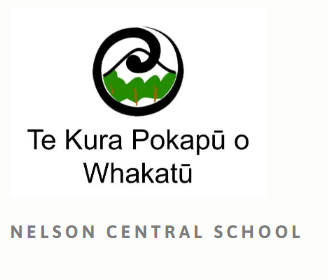 Kōwhai Stationery list 2024   - Room 10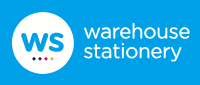 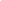 4 x whiteboard Markers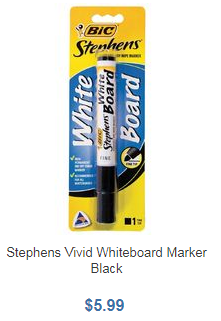         2x Scrap Book - BLANK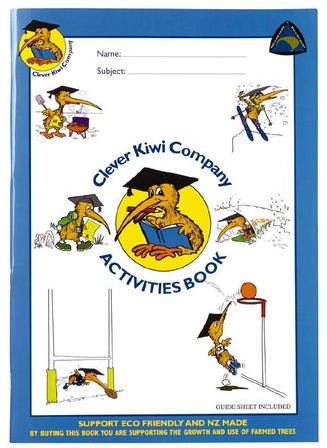 3 AMOS gluesticks 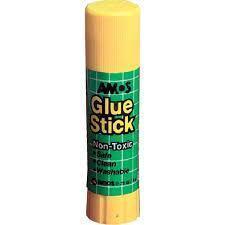 2x writing Book 1U4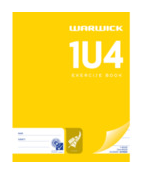 4 HB writing pencils 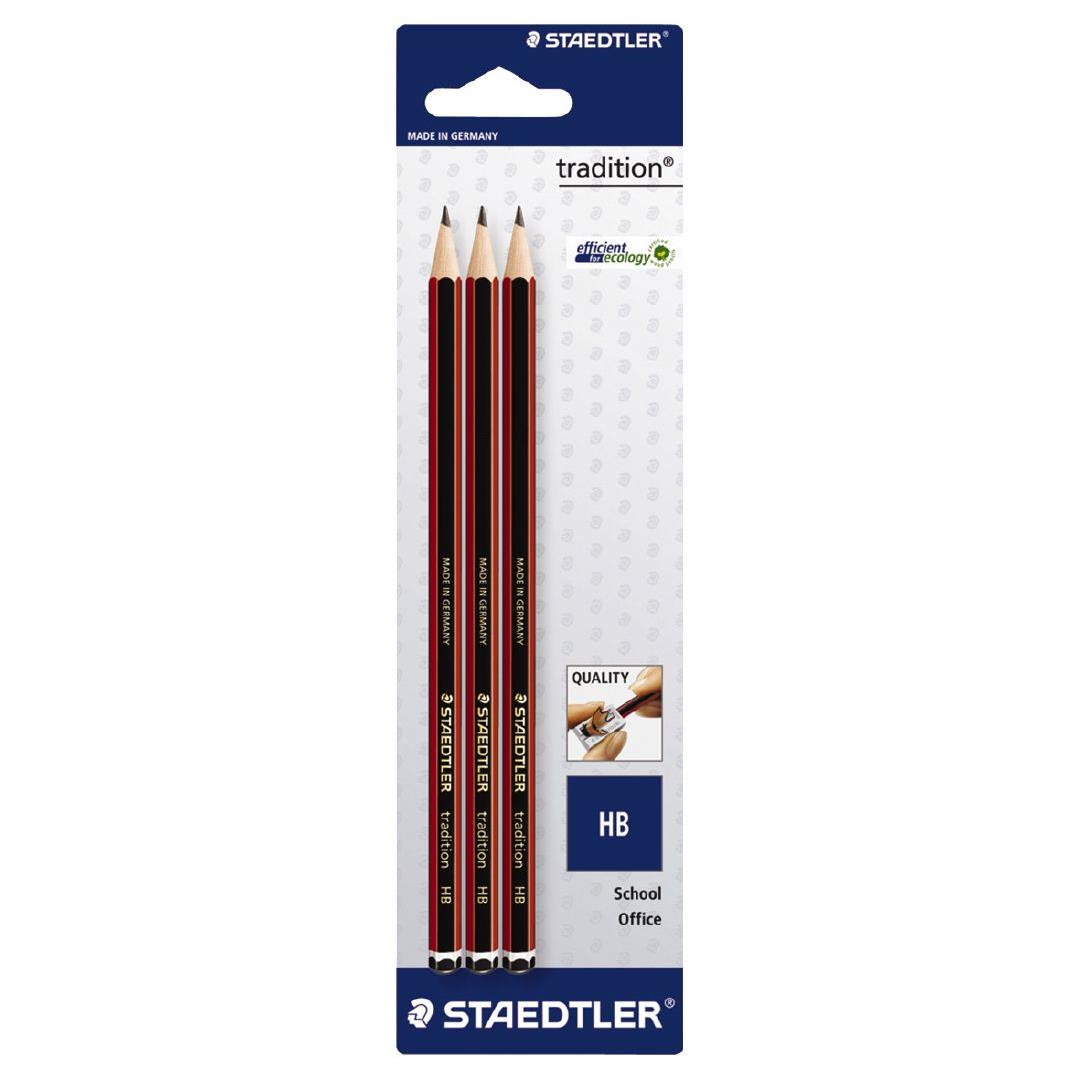 1 x roll of masking tape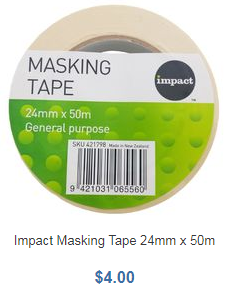 1 x Handwriting book 1F2 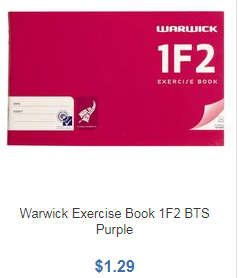 3 x 1A4(Blank) poem book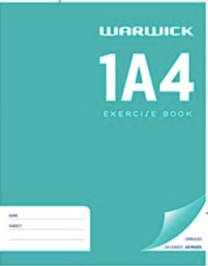 1 Black sharpie pen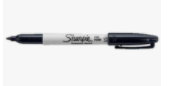 1x tissues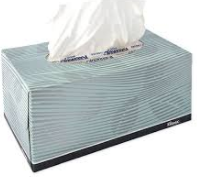 1 pack of colouring pencils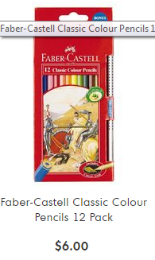 From School OfficeFrom School OfficeFrom School Office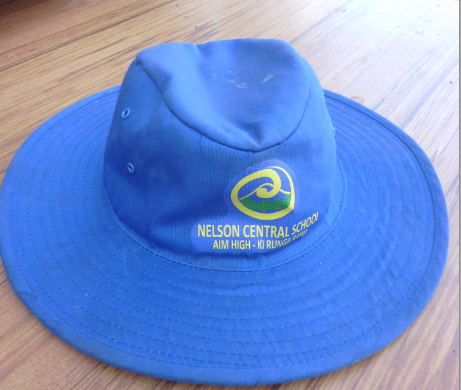 School Hat  $14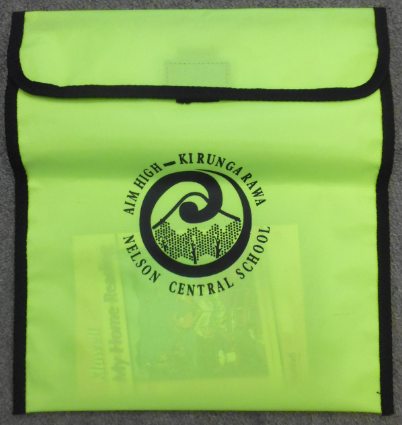 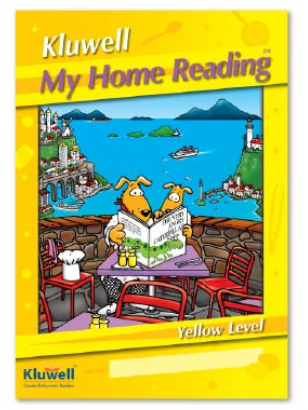 Homepack and Reading Log $14Homepack and Reading Log $14